TEDENSKI NAČRT DELA ZA UČENCE 4. a RAZREDA-od 25.5. do 29.5.2020Dragi učenci, drage učenke!Vstopamo že v deseti teden učenja na daljavo. Kot kaže, bomo letošnje šolsko leto tako tudi zaključili. Kar navadili smo se na ta način dela. Čedalje bolje nam gre, kajne? Verjamem, da pogrešate sošolce. Nekateri sporočate, da ste se z nekaterimi že videli, poklepetali in izmenjali občutke o karanteni. Spet drugi ste se poklicali preko video klica. Vsi ste pa mnenja, da vsa razpoložljiva tehnologija ne more zamenjati vaših osebnih stikov.Smo med ocenjevanjem matematike in moram pohvaliti vse, ki ste bili do sedaj vprašani, saj ste se zelo dobro pripravili. Verjamem, da bo tako tudi pri ostalih, ki pridete na vrsto ta teden.Sporočiti vam moram oceno pri likovni, čaka pa nas še ocenjevanje znanja pri glasbi in družbi. Vsa navodila dobite naslednji teden.V tem tednu boste imeli tudi KULTURNI DAN - SLAMNIKARSTVO. Zopet si boste sami izbrali dan, ki vam najbolj ustreza. S starši lahko obiščete Slamnikarski muzej ali pa si ga le ogledate po videu ali v PowerPointu. Upam, da boste tudi tokrat uživali in spoznali kaj novega o zgodovini izdelovanja slamnikov. Pri opravljanju nalog skušajte biti čim bolj samostojni. Potrudite se in naredite čim več nalog sami. Če česa ne razumete, sem vam vedno na razpolago preko e-pošte ali pa se bomo dogovorili, da se pogovorimo premo aplikacije Viber. Želim vam, da ste še naprej tako delavni, natančni in na tak način boste zagotovo uspešni.Lepo vas pozdravljam,Vaš učitelj Bruno DOMŽALE – OBČINSKO SREDIŠČE NAŠE DOMAČE POKRAJINEDomžale ležijo na ____________________ ravnini  ob reki ________________________

______________________________. So ___________________središče  naše domače pokrajine, ki leži v _____________________________ kotlini. Z Ljubljano in Kamnikom so povezane tudi  z _________________________________ progo. Od daleč se lepo vidijo _____________________________ Alpe. Mimo Domžal vodi avtocesta iz Prekmurja proti _____________________ .  Naš župan je ____________  ___________________, ki ima svoje prostore v   ___________________ hiši, ki je bila nekoč ______________________ tovarna. V preteklosti so v Domžalah in okolici pletli kite in iz njih šivali _______________ .Iz slamnikarske obrti so se razvile številne slamnikarske ______________________, ki soznamenite domžalske slamnike prodajale po vsej Evropi in celo v __________________ .V domžalskem grbu so zato trije žitni klasi, ki so prepleteni v slamnikarsko ____________. 
Na zlato dobo slamnikarstva nas danes spominjajo le še  slamnikarske hiše,velik ___________________ pred Mercator centrom  in ______________________muzej. Slamnikarstvo je zelo vplivalo na razvoj industrije in podjetništva,  ki so še vedno glavni vir zaslužka in preživetja ljudi v naši občini. V zadnjem desetletju se je zelo razvila trgovina, saj so zgradili veliko ______________________________ centrov.Sprehodimo se lahko ob Kamniški Bistrici in posedimo v _________________________ in __________________________ parku.  Nad mestom se vzpenja hrib _______________, kjer sta lepo urejeni  ____________________ steza ter ___________________ učna pot. Imamo nogometni in atletski ________________________________ ter športno dvorano.  Kulturne prireditve si lahko ogledamo v  kulturnem domu ___________________________________________________, umetniške razstave pa v ________________________. O življenju nekoč lahko veliko  izvemo tudi v  ____________________________ domačiji,ki je v bližini cerkve na _____________________________ . Knjige si lahko sposodimo v mestni _____________________ in na tržnici kupimo lokalno pridelano ______________in zelenjavo. Za naše zdravje poskrbijo tudi v ________________ domu in za starostnike v _____________upokojencev. Gostilna ___________________ je najstarejša v Domžalah.REŠITVE UČNEGA LISTADOMŽALE – OBČINSKO SREDIŠČE NAŠE DOMAČE POKRAJINEDomžale ležijo na BISTRIŠKI ravnini  ob reki Kamniški Bistrici. So OBČINSKO središče  naše domače pokrajine, ki leži v LJUBLJANSKI kotlini. Z Ljubljano in Kamnikom so povezane tudi  z ŽELEZNIŠKO progo. Od daleč se lepo vidijo KAMNIŠKO SAVINJSKE Alpe. Mimo Domžal vodi avtocesta iz Prekmurja proti Primorski.  Naš župan je Toni Dragar, ki ima svoje prostore v  MESTNI hiši, ki je bila nekoč SLAMNIKARSKA tovarna. V preteklosti so v Domžalah in okolici pletli kite in iz njih šivali SLAMNIKE. Iz slamnikarske obrti so se razvile številne slamnikarske TOVARNE, ki so znamenite domžalske slamnike prodajale po vsej Evropi in celo V AMERIKO . V domžalskem grbu so zato trije žitni klasi, ki so prepleteni v slamnikarsko KITO. Na zlato dobo slamnikarstva nas danes spominjajo le še  slamnikarske hiše, velik DIMNIK pred Mercator centrom  in SLAMNIKARSKI muzej. Slamnikarstvo je zelo vplivalo na razvoj industrije in podjetništva, ki so še vedno glavni vir zaslužka in preživetja ljudi v naši občini. V zadnjem desetletju se je zelo razvila trgovina, saj so zgradili veliko TRGOVSKIH centrov. Sprehodimo se lahko ob Kamniški Bistrici in posedimo v Češminovem in SLAMNIKARSKEM parku.  Nad mestom se vzpenja hrib ŠUMBERK, kjer sta lepo urejeni  TRIM steza ter GOZDNA učna pot. Imamo nogometni in atletski KLUB ter športno dvorano.  Kulturne prireditve si lahko ogledamo v  kulturnem domu FRANCA BERNIKA,umetniške razstave pa v GALERIJI. O življenju nekoč lahko veliko  izvemo tudi v  MENAČENKOVI domačiji, ki je v bližini cerkve na GORIČICI. Knjige si lahko sposodimo v mestni KNJIŽNICI in na tržnici kupimo lokalno pridelano SADJE in zelenjavo. Za naše zdravje poskrbijo tudi v ZDRAVSTVENEM domu in za starostnike v DOMU upokojencev. Gostilna KEBER je najstarejša v Domžalah.       UČENJE NA DOMU - KAJ SEM ŽE OPRAVIL?                          10. teden: 25.5. – 29.5.2020       Preglednico mi pošlji najkasneje do SOBOTE, 30.5.2020, na moj e-naslov.Prostor za OPOMBE: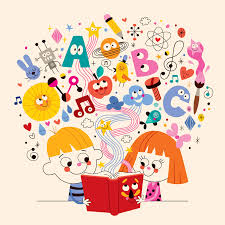 UČNI PREDMETVSEBINAGRADIVA IN PRIPOMOČKIPOTEK DELASLOVENSKI JEZIKBRANJEAstrid Lindgren: RONJA, RAZBOJNIŠKA HČIpoljubna knjigaBerilo 4, str.120, 121črtani zvezeksvinčnik, barvice  Izberi si katerokoli knjigo in si z branjem zapolni kakšen prost trenutek.Kaj veš o pisateljici Astrid Lindgren? Veliko, malo, ničesar? Zagotovo poznaš PIKO NOGAVIČKO, ki jo je napisala.Astrid Lindgren je ena najbolj znanih pisateljic na svetu,, čeprav je umrla že leta 2002.V berilu na str. 120, boš o Astrid Lindgren izvedel/a nekaj malega.Preden se lotiš branja odlomka, preberi uvod v besedilu, ki je v modrem okvirju na str. 21.Preberi odlomek in narahlo podčrtaj neznane besede. Prosi starše, če ti jih razložijo.Po drugem branju najprej ustno odgovori na vprašanja na str. 121.Kaj meniš o tem, da gre Ronja kar sama v gozd, kjer pretijo številne nevarnosti?Ali bi tudi tebe starši pustili, da greš kar sam/a v gozd? Zakaj NE? Ali pa morda celo DA?V zvezek napiši naslov: A. Lindgren: RONJA, RAZBOJNIŠKA HČI(pustolovska zgodba)Ali veš kaj pomeni pustolovska zgodba? Če ne znaš odgovoriti na vprašanje, boš odgovor našel/našla na str. 121, spodaj v zelenem okvirčku.Izberi enega izmed spodnjih naslovov in napiši ali po svoje dokončaj pustolovsko zgodbo:1. RONJA, RAZBOJNIŠKA HČI - nadaljevanje in konec zgodbe2. MOJE SREČANJE Z RONJO V RAZBOJNIŠKEM GOZDU3. RONJA V PEKLENSKEM ŽRELU4. RONJA IN BORKOVI RAZBOJNIKIZgodbica naj bo dolga približno eno stran. Piši čitljivo-lepo, poskrbi za ustrezna ločila, velike začetnice in pravilen zapis besed.Lahko si izmisliš tudi SVOJ NASLOV, vendar mora biti tvoja zgodba pustolovska in v njej mora nastopati tudi RONJA.V vseh zgodbah si lahko izmisliš svoje literarne osebe ali pa dodaš že znane osebe iz drugih zgodb.Spodaj pod zapisom ilustriraj tvojo pustolovsko zgodbico, ki naj bo narisana vsaj na eni strani, lahko pa tudi čez dve strani. (namesto LUM v tem tednu). Potrudi se, bodi natančen in ustvarjalen.ZGODBO IN ILUSTRACIJO POSLIKAJ IN MI POŠLJI.DRUŽBADEJAVNOSTISTORITVENE DEJAVNOSTI:Kaj so storitvene dejavnosti?Javne službeIzobrazba in poklicPONAVLJANJE IN UTRJEVANJEMoja domača pokrajina (Domžale-občinsko središče)Interaktivno gradivo Radovednih petSDZ str. 81-85barvicezvezekPowerPointDomača pokrajina-OBČINA DOMŽALE učni list, rešitve učnega listaPowerPoint-TosamaOglej si interaktivno gradivo Radovednih pet in preberi besedilo:  https://www.radovednih-pet.si/vsebine/rp4-dru-sdz-osn/#V meniju zgoraj (zraven hiške) izberi 4. poglavje (Dejavnosti) izberi 9. podpoglavje (Kaj so storitvene dejavnosti?), 10. podpoglavje (Javne službe) ter 11. podpoglavje (Izobrazbo dobimo s šolanjem). V SDZ na str. 81 preberi besedilo na zeleni podlagi, nato reši 1. in 2. nalogo. Rešitve lahko preveriš v dodatnem gradivu.Tudi na 82. strani preberi besedilo na zeleni podlagi in reši 1. in 2. nalogo. Reši tudi nalogo 4 na str. 84. Ustno odgovori tudi na vprašanja spodaj-PONOVI.Na strani 85 boš preveril, če si to snov razumel.ČE ŽELIŠ, lahko rešiš tudi naloge na str. 83.V zvezek preriši miselni vzorec s ključnimi besedami. H ključnim besedam lahko dodaš pomembne podatke, ki jih boš našel v zelenih okvirjih v SDZ, str. 81, 82 in 84.KAJ SO?                               STORITVENE DEJAVNOSTI                           IZOBRAZBA                                 JAVNE SLUŽBE                     POKLICMISELNI VZORČEK POSLIKAJ IN MI GA POŠLJI.                             Pozorno si oglej PowerPoint-Domača pokrajina, da boš lahko kasneje  rešil učni list, ki je spodaj.Če si odprl načrt v Wordu, dvakrat klikni na ikonco. Če ti ne bo uspelo, najdeš prilogo tudi v tedenskem načrtu  dela - na šolski spletni strani. Reši učni list in če česa ne boš znal, si lahko ponovno ogledaš PowerPoint. Pravilnost zapisanega, preveri v rešitvah (priloga spodaj). Oglej si tudi PowerPoint o tovarni TOSAMA, ki je na Viru. Izvedel boš marsikaj novega in zanimivega.Če si odprl načrt v Wordu, dvakrat klikni na ikonco. Če ti ne bo uspelo, najdeš prilogo tudi v tedenskem načrtu  dela - na šolski spletni strani. KULTURNI DAN SLAMNIKARSTVOPower Point učni listOglej si PowerPoint-Slamnikarstvo.Če si odprl načrt v Wordu, dvakrat klikni na ikonco. Če ti ne bo uspelo, najdeš prilogo tudi v tedenskem načrtu  dela - na šolski spletni strani. Reši učni list, ki je v prilogi spodaj.Oglej si tudi video vsebine, ki jih boš našel tu:Slamnikarski muzej  http://www.visitdomzale.si/dozivetja/tematska-dozivetja/slamnikarski-muzej-domzaleSlamnikarski sejem:http://www.kd-domzale.si/slamnikarski-sejem.htmlNARAVOSLOVJE IN TEHNIKAV KRALJESTVU RASTLINInteraktivno gradivo SDZ str. 84 - 88Zvezek za NITPri učenju snovi tega tedna ti bo v veliko pomoč znanje, ki si ga pridobil/a v zadnjih dveh tednih pri naravoslovnih dneh Življenje na travniku in Gozd. Nekaj enakih ali podobnih nalog si že naredil/a, zato boš z reševanjem nalog znanje samo še utrdil/a.V interaktivnih gradivih preberi besedilo, si oglej kratke filmčke in fotografije ter reši naloge o rastlinah - tukaj: https://www.radovednih-pet.si/vsebine/rp4-nit-sdz-osn/#.V meniju levo zgoraj (zraven hiške) izberi 5. poglavje (V različnih okoljih so različna živa bitja in si na desni strani oglej od 4. do 9. podpoglavja (V kraljestvu rastlin do Lesnate rastline). Če ne najdeš, prosi starše ali me vprašaj za pomoč.Preberi besedilo v SDZ od str. 84 do 88 in reši naloge. Pomagaj si z znanjem, ki si ga dobil med ogledom interaktivnega gradiva, rešitve pa lahko na koncu preveriš v dodatnem gradivu.Poskus na str. 85 narediš, če želiš. Igro na str. 86 in 87 se lahko igraš z bratcem ali sestrico, prijateljem, starši,…V zvezek napiši naslov V KRALJESTVU RASTLIN. Pod naslov napiši spodnje točke.Zgradba jablane:(Preriši jablano iz 4. podpoglavja V kraljestvu rastlin v Interaktivnem gradivu in zraven dopiši njene dele)  (Preriši in prepiši spodnji miselni vzorec)        RASTLINE                                                          RASTLINE    BREZ CVETOV                                                     S CVETOVI	                                            ŽUŽKOCVETKE            VETROCVETKEZAPIS V ZVEZKU Z MISELNIM VZORCEM POSLIKAJ IN MI GA POŠLJI.MATEMATIKAKROG IN KROŽNICAYoutubeInteraktivno gradivoSDZ4 str. 5 - 12Oglej si film na tej povezavi in po navodilih v filmu zapisuj in riši v zvezek za MAT: https://www.youtube.com/watch?v=wJjJOEqnA6w&feature=youtu.be&fbclid=IwAR3pYdbMg7uZ1I0A1qDZCWJq873nsYBL8qECtjQw6wR2570ncCxvD04ngx0V interaktivnih gradivih preberi besedilo, si oglej razlage in reši naloge o krogu in krožnici - tukaj: https://www.radovednih-pet.si/vsebine/rp4-mat-sdz-osn/V meniju levo zgoraj (zraven hiške) izberi 19. poglavje (Krog in krožnica) in si na desni strani oglej vsa podpoglavja (od Krog in krožnica do Moram vedeti). Če ne najdeš, prosi starše ali me vprašaj za pomoč.V SDZ (4. del) od str. 5 do 12 preberi besedilo in reši naloge. Ne pozabi, da lahko rešitve kasneje preveriš v Dodatnem gradivu – tukaj: https://www.radovednih-pet.si/dodatno-gradivo#tab=4GUMPONAVLJANJE IN UTRJEVANJE ZNANJAZvezek za GUM in interaktivno gradivoS pomočjo zapiskov v zvezku za GUM in interaktivnega gradiva na Radovednih pet za GUM dobro ponovi naslednja poglavja:note in notna trajanja (celinka, polovinka, četrtinka, osminka);tonske višine (zaporedje tonov, solmizacijski zlogi) – DO, RE, MI, FA SO, LA, TI, DO - https://slideplayer.si/slide/17024665/ in njihov zapis v notno črtovje;zgradba notnega črtovja (notne črte, praznine, pomožne notne črte, violinski ključ,…);kaj je ljudska glasba (ali je skladatelj/avtor pri ljudski glasbi znan?) in primeri ljudske glasbe (naslovi ljudskih pesmi);ljudska glasbila (katera so);ljudski plesi (imena plesov);narodne noše (izbereš si eno in jo znaš opisati);SLAMNIKARSTVO – OD SLAME DO KITEIme:                                                       KULTURNI DAN                                 Datum:Kaj si že vedel-a o SLAMNIKARSTVU?____________________________________________________________________________________________

____________________________________________________________________________________________Uredi sličice od 1 do 4 tako, da bodo prikazovale SLAMNIKARSTVO od SLAME do SLAMNIKA.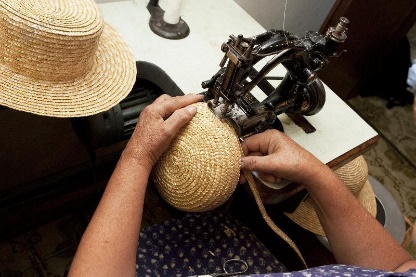 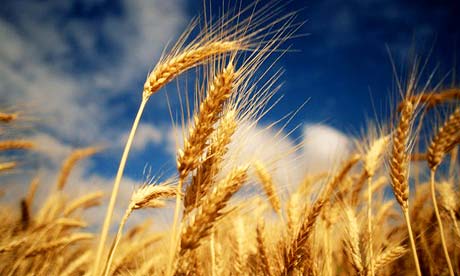 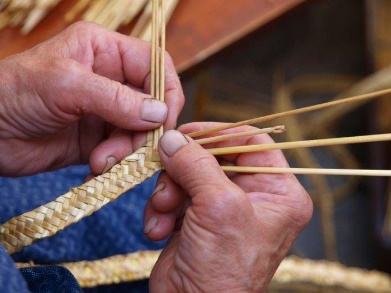 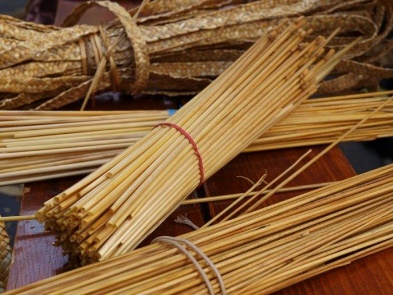 Napiši tri razlike med izdelovanjem slamnikov v obrtnih delavnicah in v tovarnah.Napiši tri razlike med izdelovanjem slamnikov v obrtnih delavnicah in v tovarnah.OBRTNA DELAVNICATOVARNAPoveži nekdanje tovarne z dejavnostmi, ki so jim sedaj namenjene.RAVNIKARJEVA TOVARNA                                                            RADIO HITCERARJEVA TOVARNA                                                                   PROSTORI NOTARSKIH PISARN                     OBERWALDERJEVA TOVARNA                                                     OBČINSKA STAVBA                                         NOVA FABRIKA                                                                               ZADNJA SLAMNIKARSKA TOVARNA - UNIVERZALENapiši tri stvari, ki si jih izvedel-a o SLAMNIKARSTVU.____________________________________________________________________________________________

____________________________________________________________________________________________Ime in priimek:Ime in priimek:Ime in priimek:Ime in priimek:UČNI PREDMETVSEBINAOPRAVLJENOOPOMBE SLJBranje poljubne knjigeSLJBranje odlomka: Ronja, razbojniška hčiSLJPustolovska zgodbaIlustracija pustolovske zgodbe (SLJ in LUM)Pošlji fotografijo pustolovske zgodbe in ilustracije.DRUOgled interaktivnega gradiva Radovednih pet-Dejavnosti (Kaj so storitvene dejavnosti?, Javne službe, Izobrazbo dobimo s šolanjem)DRUZapis v zvezek-Storitvene dejavnostiPošlji fotografijo miselnega vzorčka.Ogled PowerPoint-Naša domača pokrajinaRešeni učni list-Domžale-občinsko središče naše domače pokrajine.Ogled PowerPoint-TosamaKULTURNI DANOgled PowerPoint-SLAMNIKARSTVOKULTURNI DANOgled video vsebin: SLAMNIKARSKI MUZEJ, SLAMNIKARSKI SEJEMKULTURNI DANRešeni učni list-SLAMNIKARSTVOPošlji fotografijo učnega lista.NITOgled interaktivnega gradiva Radovednih pet - V kraljestvu rastlin do Lesnate rastlineNITPregled in reševanje nalog v SDZ str. 84 - 88NITZapis v zvezekPošlji fotografijo zapisa v zvezku.MATOgled filma na YoutubeMATOgled Interaktivnega gradiva na Radovednih pet – Krog in krožnicaMATPregled snovi in reševanje nalog SDZ4 str. 5 - 12Pošlji fotografijo rešenih nalog na str. 9 in 11.